Pesterzsébet, 2018. július 29.ifj. Takaró Tamás, lelkész„A megrepedt nádat nem töri el, a pislogó gyertyabelet nem oltja ki”Alapige: Ézsaiás 42; 3a„Megrepedt nádat nem tör el, a pislogó gyertya belet nem oltja ki.”Kedves Testvérek! Ézsaiás próféta nádról és gyertyáról, más fordítás szerint mécsesről beszél. Sok mindenre használták mindkettőt. A nádból mérőeszközt, dárdanyelet készítettek, építkezésekhez használták fel, például háztetőt készítettek belőle. Ha megrepedt a nád, akkor félre dobták. A meghasadt, szétnyílt nád használhatatlan volt már és felesleges. A mécses, világítóeszköz volt. Valamilyen fának az olaja égett benne. Ha a kanóc végigégett az olajban, akkor csak füstöt, kormolt, nem tudott sem fényt, sem meleget adni. Jelképes ez a prófétai beszéd. A babiloni fogságban szenvedő népet hasonlítja Isten embere megrepedt nádhoz és füstölgő mécseshez. Izrael valamikor olyan volt, mint ez a gyorsan növekedő, vékony, erős, az ég felé törő növény a nád. Amely az ügyes mester kezében sok mindenre használható. A választott nép szép időszakaiban olyan volt, mint a lángoló mécses, amely fényt és meleget árasztott. Mert az Úrhoz közel volt a népe szíve. Jeremiás prófétán keresztül Isten fel is idézi ezt a kettejük közötti valamikori szép időszakot. „Menj és hirdesd Jeruzsálemnek: Ezt mondja az ÚR: Emlékszem rád: ifjúkorod hűségére, mátkaságod szeretetére, amikor követtél a pusztában, a be nem vetett földön.” Jer.2:2.A választott nép tagjai is tudták, hogy volt valamikor ilyen bensőséges, szeretetteljes viszonyuk az Úrral. Azonban régen elmúlt mindaz, ami az atyáik idején igaz volt, s vele együtt a dicső korszakok, a pogány népek feletti győzelmek. A jelenben, ha magukra néztek a fiak, azt kellett látniuk, hogy idegen országban, Babilon vizeinél ülnek, mint foglyok. Nézi rabságba jutott népét a próféta is, és azt kell megállapítania magukról, hogy olyanok lettek, mint a megrepedezett nád, vagy mint a pislákoló gyertyabél. Minden-minden tönkre ment.Kedves Testvérek! Sok ember életében bekövetkezik az, amit a próféta mondott saját állapotuk leírásaként. Hány, pislákoló mécseshez hasonlítható nép gyermeke él ma is a világban ilyen érzésekkel! Köztük sok milliós népek fiai is, akiknek nem lehet saját hazájuk ma sem. Milyen sok éhező-szomjazó, vagy beteg gyermek él ezen a bűntől megsebzett bolygón. Hány kilátástalanul élő felnőtt van, akinek szenvedés, kínlódás csupán minden nap. S kedves Testvérek, milyen sokan érzik itt hazánkban is, hogy már haszontalanok vagy használhatatlanok. Hány idős ember érzi azt, hogy már nem számít. Félretettek, mint a mesterember a megrepedt nádat. Milyen sok csalódott társ érzi, hogy félre dobott, aki valamikor szeretett. Már nem kellek. De sok beteg embernek érzése ez, akikre a munkáltatójuk nem számít már. Alkalmatlanná lett a teljesítésre. Már nincsen haszna. Nincs szükség rád, ahogyan a tetőfedéshez sem kell a megrepedezett nád.Mások azt érzik elégtek, kiégtek. Sok fiatal is eljut odáig, hogy mint a kanóc a lámpásban, elfogyott, elégett, kiégett és csak füstölögni képes. Még itt a jómódú Európában sem találják meg fiatalok milliói az életük értelmét. Mások azt érzik, hogy több az életük füstje, mint a lángja. S Testvérek, hányszor bizony odajutunk a hívő életünkben mi is, hogy képtelenek vagyunk fényt árasztani. Tudjuk mi Jézus parancsát, szeretnénk is világosság lenni. De van, hogy csak pislákol hitünk, s bizony füst van csak, láng nincs. Szinte csak korom látszódik, fény nem. El tudunk jutni odáig is, hogy magunk válunk lelki értelemben sötétté, ahelyett, hogy másokat világosságra vezetnénk. Bizony sokszor igaz ránk, a mi életünkre is. Olyanná lettem, mint egy megrepedezett nád, vagy mint a pislákoló gyertyabél.Kedves Testvérek abban a rettentő nehéz élethelyzetben, amibe Izrael jutott, megszólalt az evangélium: „A megrepedt nádat nem töri el, a pislogó gyertyabelet nem oltja ki.” Egy egész nép sorsa, holnapja vált kérdésessé, mert Izraelt, mint nemzetet, mint államot, megtörték. A Dávid és Salamon királyok alatti erős nádszálakból összetört náddá lettek. Milyen nagy ajándék most, hogy ott van velük a próféta a fogságban is! Ott van velük Babilon folyóvizeinél velük az Isten embere, aki reményt ad, mert prófétál. S az ígéret úgy szól, bár romok, por, füst, és összetörettetés látszódik mindenhol az országban s bár elhurcoltak titeket. Az Úr mégis azt mondja: „A megrepedt nádat nem töri el, a pislogó gyertyabelet nem oltja ki….” Ézs. 42:3.Azaz minden látható és tapasztalható ellenére is van remény! S valóban. Egy nap, Kyrosz király rendeletet adott ki, melynek értelmében hazatérhetett ez a megalázott, kifosztott, megvert nép. Eljött egy nap és vége lett a fogságnak a szenvedésnek és kiderült, hogy amit Isten ígért, azt meg is tartotta. A pislákoló hitű, és megtört nép nem semmisült meg.Kedves Testvérek! Ez az üzenet egyszersmind jövendölés is volt egy későbbi korra. Arról is szólt, hogy jönni fog valaki, aki így fog viszonyulni az emberhez. S a zsidó nép, amelyik Jézus korára újra nagy sötétségbe jutott, s lett ekkor Róma által összetört és megalázott néppé, valóban látott nagy világosságot. Hiszen a prófécia egy személyről szól. Jézus maga volt, aki a megrepedt nád életeket nem törte el, a pislogó gyertyabél életeket nem oltotta ki. Sőt, megkereste az elveszetteket, kiderült Róla, hogy a bűnösök barátja. Krisztus meghirdette az evangéliumot, Isten jó hírét a szegényeknek. Az összetört életeket bekötözte és meggyógyította. A kiégett embereknek reményt és bocsánatot adott. Jézus odaállt azok mellé, akiket mások kikerültek. Észrevette azokat, akiket mások kiselejteztek. Odaáll a megtört ember mellé. Jézus látása másmilyen, mint az embereké. Ő felismerte a bűn által eltorzult emberekben az Isten teremtményeit. Jézus pontosan tudta, hogy a bűn mit tesz velünk. Összetör és befeketít. A bűn törést jelent. Belül pedig megromlással, megsötétedéssel is együtt jár. De az Ézsaiás-i prófécia arról szól, hogy majd jön valaki, aki a megrepedt nád életeket nem töri össze. Aki a pislákoló mécses életeket nem oltja ki. Jézus azért jött, hogy az összetörteket meggyógyítsa. A bűn által megtörteket és besötétedett szívűeket megtisztítsa, hiszen Ő a világ világossága.Kedves Testvérek, különös, de azt látjuk az Újszövetségből, hogy neki egyenesen kellenek a megtört emberek. Miért? Miért gyűjti Jézus maga köré a leselejtezett embereket? A pislákoló hitűeket? Az eldobottakat? A szegényeket? A bűnösöket? Miért? Mert Isten vonzódik a megtört emberhez. S itt ezen a ponton egy titokhoz érkeztünk. Nem tudjuk, hogy miért vonzza Istent a sok nyomorult ember, akit Jézus körül látunk az evangéliumok beszámolóin keresztül. Mégis így van. Isten vonzódik a megtört emberhez Jézusban! S ez jó hír számunkra is.  „Én a magasságban, a szent helyen lakom, de a megtört és alázatos szívűekkel is ott vagyok, hogy új életet adjak az alázatos lelkeknek, és új életre keltsem a megtört szíveket.” Ézs: 57:15.Testvérek! Talán titok abban áll, hogy igazából, csak megtört és pislákoló lángú emberi életek vannak. A bűn ugyanis egyetemes. Mindenkire hatott. Mindenkit megsebzett. A különbség ember és ember között az, hogy voltak, akik megérezték, megértették, hogy Istenre utalt emberek, míg mások, erős nád életeknek és lángoló, erős gyertyának gondolták magukat. Akiknek nem kellett Jézus. Amikor meghalt Jézus a Golgotán, két latort is megfeszítettek mellette. Mindkét lator megtört ember lett. De még abban az élethelyzetben is csak az egyik látta magát Jézus közelében olyan embernek, akinek szüksége van a megmentőre. Ebben a nagypénteki képben ott feszül az egész megtöretett és kiégett embervilág. Élet és halál, örök élet és örök kárhozat között ott áll a kereszt, rajta Megfeszítettel. S hogy ki merre tovább a halál után, azt kizárólag a Jézushoz fűződő viszony dönti el. Aki azt érzi, hogy nyomorult voltában rászorul, az hittel kér. Emlékezz meg Uram a te országodban rólam. Azaz szükségem van rád, mert összetört, bűnös ember vagyok, aki méltán elítéltetett!!! A másiknak nem kell Jézus, csak tőle valami. A szabadság. De csak erre az élethelyzetre. Segíts le a fáról… Ha te vagy a Krisztus, szabadítsd meg magadat, minket is! Te melyik vagy? Akinek Jézus kell, vagy akinek csak tőle valami?Kedves Testvérek! Van még egy szép és bátorító üzenet mai igénkben. Jézus nem csupán vonzódik a megtört emberekhez, de a saját szolgálatába is állítja őket. Jézus nemcsak a hibátlan nádakkal és messze világító mécsesekkel tud dolgozni! Sőt… Ami a megtöretettségünket okozza, gyakran fájdalommal is együtt jár. Mégis és Isten titka ez is, oly sokszor éppen ezen a törésen, fájdalmon, megtöretettségünkön keresztül is képes Jézus munkálkodni. Gyakran úgy teszi ezt, hogy nem elveszi a fájdalmat okozó valamit az életemből, hanem felhasználja a saját céljaira.Pál apostol gyógyíthatatlan beteg volt. Isten nem vette el betegségét, megtöretettségét, pedig kérte az Úrtól. Inkább felhasználta mondván: „Elég neked az én kegyelmem, mert az én erőm, erőtlenség által végeztetik el.” Befejezem azzal a jó hírrel, hogy Urunk nem csupán értékeinket, jó képességeinket, erőnket tudja kamatozatni mások számára, hanem a nyilvánvaló emberi fogyatkozósainkat is. Jézus a maga szolgálatába vonja a szegénységünket, betegségeinket, hiányainkat, sebeinket is. Mert Jézus szolgálatába állítva, a sebeim is értelmet nyernek és hasznot mások számára. Mint Jézus sebei a mi számunkra.Jézus számára a megtörtségünk lehetőség. Ezért a kérdés végül az, hogy Te magad, a megtört és pislákoló életedet odaadod-e Neki?	Ámen!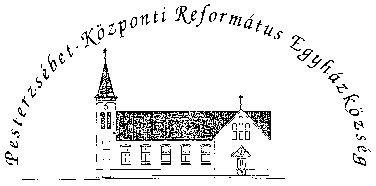 Pesterzsébet-Központi Református Egyházközség1204 Budapest, Ady E. u. 81.Tel/Fax: 283-0029www.pkre.hu   1893-2018